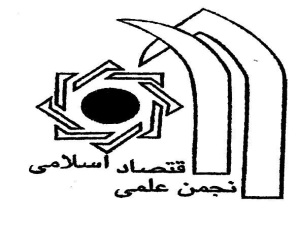 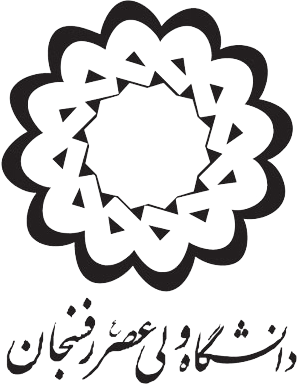         اساسنامه انجمن علمی دانشجویی                                            "  اقتصاد اسلامی"فصل اول: کلیات و اهدافماده 1: به منظور حمایت، تقویت و ترويج فرهنگ و اخلاق علمي در دانشگاه، تقويت روحيه و بنيه علمي دانشجويان مستعد و توانمند و فراهم آوردن زمینه های مناسب برای فعاليتهاي جمعي علمي وکارگروهی، افزایش مهارت های عملی و همچنین بهره گیری از توانمندی و خلاقیت آنان در تحقق پیشرفت علمی و نهضت تولید علم و جنبش نرم افزاری و ایجاد کارآفرینی، انجمن علمي دانشجويي ریاضی که از اين پس در اين اساسنامه انجمن ناميده مي شود، تشکيل مي گردد.ماده2: انجمن موسسه اي است که در زمينه هاي علمي و پژوهشي فعاليت مي کند و از تاريخ ثبت داراي شخصيت حقوقي است . دبير انجمن نماينده قانوني آن است.
ماده3: انجمن از تاريخ تصويب اين اساسنامه براي مدت نامحدود تشکيل مي شود و ملزم به رعايت قوانين جمهوري اسلامي و قوانين مصوب انجمن هاي علمي دانشجويی است.فصل دوم: وظایف و فعالیت ها
ماده4: به منظور نيل به اهداف تعريف شده در ماده 1 اين اساسنامه، انجمن فعالیتهای زير را انجام خواهد داد:
- مناظره و نقد علمي
- همانديشي و نشستهاي تخصصي
- مطالعات و پژوهشهاي علمي
- نشر و ترويج يافته هاي علمي
- برگزاري دورههاي آموزشي تقويتي، تكميلي و تشكيل كارگاههاي تخصصي، همایش، كنفرانسها، سمینارها وجشنوارها
- استفاده از ظرفیتهای رسانه مجازی در حوزه علم و فناوریفصل سوم : شرایط عضویتماده5:.1-5عضو عادی: دانشجویان دانشگاه که فرم عضویت انجمن علمی مربوطه را در سامانه نگارستان تکمیل می نمایند.
 .2-5عضو فعال: اعضایی از انجمن علمی مربوطه که بیش از سه ماه از عضویت آنها گذشته و به تشخیص اکثریت شورای مرکزی شاخص های فعال بودن در انجمن های علمی را کسب کرده باشند.ماده6: عضویت در یکی از موارد زیر خاتمه می یابد:
.1-6استعفاي کتبي
.2-6عدم رعايت مقررات و انضباط انجمن
   تبصره: تائيد خاتمه عضويت با نظر شورای مرکزی انجمن وثبت درسامانه فرهنگی دانشگاه خواهد بود. است.فصل چهارم: ارکان انجمن
ماده7: ارکان اصلي انجمن عبارتند از:
الف) مجمع عمومی ب) شورای مرکزی  ج) دبیر د)گروهها و کمیته
الف: مجمع عمومی:ماده8: شورايي متشکل از اعضای فعال انجمن علمی مربوطه می باشند. ديگر اعضا مي توانند بدون حق راي در مجمع عمومي شرکت کنند. تشکيل مجمع عمومي به نحو زير است:
 .1-8مجمع عمومي سالي يک بار تشکيل مي شود و با حضور يا اجازه کتبي نمايندگي دو سوم اعضاي فعال انجمن رسميت مي يابد. و تصميمات آن با اکثريت نصف بعلاوه يک معتبر است.
تبصره: بدیهی است در اولین مجمع عمومی برای انتخاب اعضای شورای مرکزی انجمن علمی، استثنا ًا اعضای عادی داری حق رای می باشند.
.2-8در صورتي که در دعوت نخست مجمع عمومي رسميت نيافت، جلسه دوم با فاصله زمانی کمتر از یک هفته تشکيل مي شود و با هر تعداد از اعضا رسميت مييابد.
.3-8مجمع عمومی فوق العاده با خواست کتبی یک سوم اعضاء مجمع عمومی و دو سوم اعضای شورای مرکزی تشکل می گردد.
تبصره 1:دعوت نامه براي تشکيل مجمع عمومي به صورت کتبي و اطلاعيه و پانزده روز قبل از تشکيل مجمع عمومي به اطلاع اعضا برسد.ماده9 : وظایف مجامع عمومی عادی و فوق العاده:
.1-9انتخاب اعضاي شورای مرکزی.
.2-9تصويب خط مشي انجمن.
.3-9بررسي و تصويب پيشنهادهاي شورای مرکزی.
.4-9تصويب تغييرات در مفاد اساسنامه.
.5-9تصويب آئين نامه اجرايي و تغييرات آن.
.6-9بررسي و تصويب ترازنامه و صورتحساب درآمدها و هزينه هاي مالي گذشته و بودجه سال آتي انجمن.
.7-9عزل شورای مرکزی.
.8-9تصويب انحلال انجمن.
   تبصره 1:مجمع عمومي را هيات رئيسه اي مرکب از يک رئيس، يک منشي و دو ناظر و کارشناس انجمن هاي علمي دانشجويي اداره مي کنند.
   تبصره2:اعضاي هيات رئيسه با اغلام و پذيرش نامزدي خود در مجمع انتخاب مي شوند.
   تبصره 3:اعضاي هيأت رئيسه نبايد از بين کساني باشند که براي انتخاب شدن در شورای مرکزی داوطلب شده اند.
   تبصره 4:مجمع عمومي فوق العاده تنها به منظور تصميم گيري در مورد بندهاي 9-4و 9-5و 9-7و 9-8تشکيل مي شود.
ب: شورای مرکزیماده 10 : با اعضای شوراي مرکزی انجمن علمي متشكل از 5عضو اصلي و 2عضو علي البدل است كه با انجام انتخابات از ميان اعضاي مجمع عمومی انجمن، با رأي مستقيم آنان و كسب اكثريت نسبي آرا
شرح وظایف و بر اساس شرایط زیر براي مدت يك سال انتخاب ميشوند.
.1-10عضويت در شورای مرکزی افتخاري است.
.2-10شورای مرکزی حداکثر تا پانزده روز پس از انتخاب شدن تشکيل جلسه داده و با راي کتبي نسبت به تفکيک وظايف خود اقدام مي نمايد.
.3-10کليه اسناد تعهدآور و اوراق بهادار با امضاي دبير و مهر انجمن معتبر است.
.4-10جلسات شورای مرکزی با حضور اکثريت اعضا رسميت مي يابد و تصميمات متخذه با اکثريت آراي موافق کل اعضاي حاضر شورای مرکزی معتبر است.
.5-10شرکت بازرس در جلسات شورای مرکزی بدون داشتن حق راي مجاز است.
.6-10شورای مرکزی موظف است ظرف حداکثر 2ماه پيش از پايان دوره تصدي خود نسبت به فراخواني مجمع عمومي و انتخاب شورای مرکزی جديد اقدام و بلافاصله نتايج را همراه با صورتجلسه مجمع عمومي براي بررسي به دفتر انجمن هاي علمي دانشجويي دانشکده ارسال و يا تحويل دهد.
.7-10شورای مرکزی پيشين تا تائيد شورای مرکزی جديد توسط مديريت فرهنگي دانشکده مسئوليت امور انجمن را برعهده دارد.
ماده11: شورای مرکزی و دبير انجمن نماينده قانوني انجمن مي باشد و وظايف و اختيارات آن به شرح ذيل است:
.1-11جذب دانشجويان علاقه مند و خلاق به فعاليت هاي علمي پژوهشي و ايجاد انگيزه براي مشاركت ها در اينگونه فعاليت ها
.2-11برنامه ريزي، ساماندهي، اجرا، هدايت و نظارت بر فعاليتهاي ادواري و سالانه انجمن
.3-11برقراري ارتباط مستمر با ديگر انجمن هاي علمي دانشجويي و انجمن هاي علمي تخصصي داخل وخارج دانشگاه
.4-11برقراري ارتباط با نهادها و سازمان هاي خارج از دانشگاه براي انجام فعاليت هاي مشترك
.5-11برنامهريزي و پيشنهاد همكاري براي اجراي طرحهاي پژوهشي و مطالعاتي
.6-11همكاري و ارتباط مستمر با مدير و اعضاي هيأت علمي گروه آموزشي ذيربط براي تحقق اهداف و فعاليتهاي علمي انجمن
.7-11تشكيل كميته هاي مختلف كاري و نظارت بر عملكرد آنها)از جمله کمیته مالی و ارزیابی(
.8-11برگزاري انتخابات شوراي مرکزی دوره بعد
.9-11تدوين برنامه هاي سالانه و ارائه آن به شورای نظارت دانشکده
فصل پنجم: کمیته های انجمن علمیانجمن مي تواند گروهها و کميته هاي زير را تشکيل دهد که براساس وظايفي که شورای مرکزی براي آنها تعيين مي کنند به فعاليت مي پردازند:
.1کمیته کارآفرینی :به منظور ایجاد اشتغال ورشددانشجویان در صنعت کسب و کار
.2کمیته اختراع :چالش کشیدن ذهن دانشجویان و به اجرا دراوردن ایده های آنها با هدف استفاده و گسترش آن در صنعت
.3کمیته خلاقانه: مهمترین وظیفه این کمیته یافتن راه هایی است که بتداند راهگشای مشکلات و محرومیت زدایی باشد. 
.4کمیته کتاب : در این کمیته سعی میشوداز مهارت دانشجویان به منظور تالیف و گردآوری و ترجمه کتاب استفاده گردد. 
.5کمیته نشریه: این کمیته با استفاده از کار تیمی دانشجویان، مطالب علنی را به منظور افزایش اطلاعات علمی دانشجویان و اساتید در قالب نشریه منتشر میکند. 
.6کمیته فضای مجازی :این کمیته مربوط به روابط عمومی و ارتباط انجمن با دانشجویان و انجمن های علمی دیگر که شامل تبادل اطلاعات و خبررسانی است میباشد. 7کمیته مسابقات :این کمیته به منظور ایجاد فضایی مفرح با چاشنی علم بین دانشجویان تشکیل شده است. دراین کمیته دانشجویان باید بتوانند با استفاده از راهکارهای علمی در راستای حفظ محیط زیست گام مفیدی بردارند و همچنین با کمترین مواد و تجهیزات بیشترین بهره را ببرند.